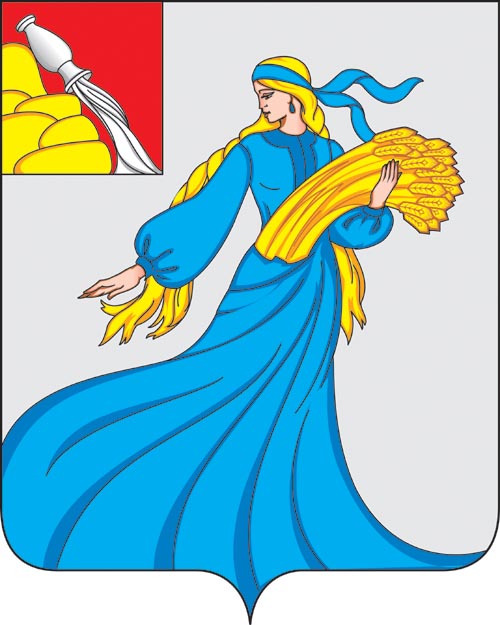 АДМИНИСТРАЦИЯ НИЖНЕДЕВИЦКОГО МУНИЦИПАЛЬНОГО РАЙОНА ВОРОНЕЖСКОЙ ОБЛАСТИПОСТАНОВЛЕНИЕот 08 февраля 2018г. №  97с.НижнедевицкВ соответствии  с протоколом президиума Совета при Президенте Российской Федерации по стратегическому развитию и приоритетным проектам от 30 ноября 2016г. №11, мероприятия  «Формирование современных управленческих и организационно-экономических механизмов в системе дополнительного образования детей» Федеральной целевой программы развития образования на 2016-2020 годы, утвержденной постановлением Правительства Российской Федерации от 23 мая 2015 года №497, администрация Нижнедевицкого муниципального района постановляет:1.Утвердить Паспорт проекта «Доступное дополнительное образование для детей Нижнедевицкого муниципального района», согласно Приложению.2. Настоящее постановление вступает в силу с момента его подписания.3.Контроль за исполнением настоящего постановления возложить на заместителя главы администрации муниципального района по социальным вопросам В.Т. БыкановуГлава Нижнедевицкого муниципального района                                                                    В.И. Копылов                                                                   ПриложениеУтвержденопостановлением администрации Нижнедевицкого муниципального районаот 08.02.2018г. №97.ПАСПОРТпроекта« Доступное дополнительное образование для детей Нижнедевицкого муниципального района»Основные положенияСодержание проектаЭтапы и контрольные точкиБюджет проектаКлючевые риски и возможностиОписание проектаВизирование:  Заместитель главы администрации Нижнедевицкого муниципального района по социальным вопросам                                                                      В.Т.Быканова                                                                                                                                                                                                          Заместитель главы    Нижнедевицкого муниципального района -							   руководитель аппарата                                                                         П.И.Дручинин                                                                                                            Начальник отделаорганизационно-контрольной,кадровой и правовой работы                                                                                                          М.С.Крицина                                                                                                            Об утверждении Паспорта проекта «Доступное дополнительное образование для детейНижнедевицкого муниципального района»Наименование направленияДоступное дополнительное образование для детей Нижнедевицкого муниципального районаКраткое наименование проектаДоступное дополнительное образованиеСрок начала и окончания проекта09.02.2018- 09.02.2020Куратор проектаБыканова Вера Тихоновна, заместитель главы администрации по социальным вопросам Нижнедевицкого муниципального районаСтаршее должностное лицо (СДЛ)Шмойлова Ольга Ивановна, руководитель отдела по образованию, спорту и работе с молодежью Нижнедевицкого муниципального районаРуководитель проектаШурова Ольга Васильевна, директор МКУ ДО «Нижнедевицкий Дом пионеров и школьников»Исполнители и соисполнители мероприятий проектаАдминистрация Нижнедевицкого муниципального района, отдел по образованию, спорту и работе с молодежью Нижнедевицкого муниципального района, МКУ ДО «Нижнедевицкий Дом пионеров и школьников», МБУ ДО «Нижнедевицкая детско-юношеская спортивная школа», МКУ ДО «Нижнедевицкая школа искусств»Разработчик паспорта проектаШурова Ольга Васильевна, директор МКУ ДО «Нижнедевицкий Дом пионеров и школьников»; Алехина Мария Васильевна. инспектор отдела по образованию, спорту и работе с молодежью Нижнедевицкого муниципального районаЦель проектаОбеспечение достижения к 2020 году охвата дополнительным образованием 84 %  детей в возрасте от 5 до 18 лет, в том числе 12,5% – программами технической и естественнонаучной направленности, за счет увеличения доступности дополнительного образования для детей.Обеспечение достижения к 2020 году охвата дополнительным образованием 84 %  детей в возрасте от 5 до 18 лет, в том числе 12,5% – программами технической и естественнонаучной направленности, за счет увеличения доступности дополнительного образования для детей.Обеспечение достижения к 2020 году охвата дополнительным образованием 84 %  детей в возрасте от 5 до 18 лет, в том числе 12,5% – программами технической и естественнонаучной направленности, за счет увеличения доступности дополнительного образования для детей.Обеспечение достижения к 2020 году охвата дополнительным образованием 84 %  детей в возрасте от 5 до 18 лет, в том числе 12,5% – программами технической и естественнонаучной направленности, за счет увеличения доступности дополнительного образования для детей.Обеспечение достижения к 2020 году охвата дополнительным образованием 84 %  детей в возрасте от 5 до 18 лет, в том числе 12,5% – программами технической и естественнонаучной направленности, за счет увеличения доступности дополнительного образования для детей.Обеспечение достижения к 2020 году охвата дополнительным образованием 84 %  детей в возрасте от 5 до 18 лет, в том числе 12,5% – программами технической и естественнонаучной направленности, за счет увеличения доступности дополнительного образования для детей.Обеспечение достижения к 2020 году охвата дополнительным образованием 84 %  детей в возрасте от 5 до 18 лет, в том числе 12,5% – программами технической и естественнонаучной направленности, за счет увеличения доступности дополнительного образования для детей.Показатели проекта  и их значения по годамПоказательТип показателя (основной, аналитический, показатель второго уровня)Базовое значение(февраль 2018)%Период, годПериод, годПериод, годПериод, годПоказатели проекта  и их значения по годамПоказательТип показателя (основной, аналитический, показатель второго уровня)Базовое значение(февраль 2018)%2018201920202025Показатели проекта  и их значения по годамПоказательТип показателя (основной, аналитический, показатель второго уровня)Базовое значение(февраль 2018)%Показатели проекта  и их значения по годам1. Доля детей в возрасте от 5 до 18 лет, охваченных дополнительным образованием (в % от общего количества детей в Нижнедевицком муниципальном районе)основной838383,584Показатели проекта  и их значения по годам2. Доля детей в возрасте от 5 до 18 лет, охваченных дополнительными общеразвивающими программами технической и естественно-научной направленностей.основной11,811,81212,53. Количество образовательных организаций в муниципальном районе реализовавших современные системы дополнительного образования детейосновной8910124. Доля педагогов реализующих программы дополнительного образования, повысивших квалификацию, от общего количества вовлеченных в проектаналитический-14,321,428,55. Доля детей в возрасте от 5 до 18 лет являющихся призерами и победителями региональных, всероссийских и международных конкурсов по программам технической и естественно-научной направленности аналитический-4,8566. Доля родителей (законных представителей),  удовлетворенных качеством реализации дополнительных образовательных программосновной95969798Результат проекта 1.Сформирована нормативно-правовая база, обновлены программы дополнительного образования. При реализации дополнительных общеразвивающих программ используются дистанционные технологии, электронное обучение, предоставляющие доступ к образовательным программам, инфраструктуре, педагогам и средствам обучения и воспитания для детей вне зависимости от их места проживания.Во всех  12 образовательных организациях, учреждениях культуры и спорта реализуются дополнительные образовательные  программы  ( программы спортивной подготовки) , соответствующих интересам детей и их родителей,  в том числе технической и естественно-научной направленностей.Муниципальная  система дополнительного образования основывается на:вовлечении в реализацию дополнительных общеразвивающих программ образовательных организаций разных типов, в том числе с использованием механизмов сетевого взаимодействия;формировании эффективной системы взаимодействия в сфере дополнительного образования детей, включающей в себя муниципальный (опорный) центр дополнительного образования и организации, участвующие в дополнительном образовании детей;обеспечении доступа к современным и вариативным дополнительным общеобразовательным программам;обеспечении развития профессионального мастерства и уровня компетенций педагогов и других участников сферы дополнительного образования детей;2. В муниципальном районе реализуются региональный проект "Индустриальная школа".  3.Обновлена инфраструктура, оборудование и средства обучения дополнительного образования детей с учетом формирования нового содержания дополнительного образования и обеспечения равного доступа к современным дополнительным общеобразовательным программам детей. 1.Сформирована нормативно-правовая база, обновлены программы дополнительного образования. При реализации дополнительных общеразвивающих программ используются дистанционные технологии, электронное обучение, предоставляющие доступ к образовательным программам, инфраструктуре, педагогам и средствам обучения и воспитания для детей вне зависимости от их места проживания.Во всех  12 образовательных организациях, учреждениях культуры и спорта реализуются дополнительные образовательные  программы  ( программы спортивной подготовки) , соответствующих интересам детей и их родителей,  в том числе технической и естественно-научной направленностей.Муниципальная  система дополнительного образования основывается на:вовлечении в реализацию дополнительных общеразвивающих программ образовательных организаций разных типов, в том числе с использованием механизмов сетевого взаимодействия;формировании эффективной системы взаимодействия в сфере дополнительного образования детей, включающей в себя муниципальный (опорный) центр дополнительного образования и организации, участвующие в дополнительном образовании детей;обеспечении доступа к современным и вариативным дополнительным общеобразовательным программам;обеспечении развития профессионального мастерства и уровня компетенций педагогов и других участников сферы дополнительного образования детей;2. В муниципальном районе реализуются региональный проект "Индустриальная школа".  3.Обновлена инфраструктура, оборудование и средства обучения дополнительного образования детей с учетом формирования нового содержания дополнительного образования и обеспечения равного доступа к современным дополнительным общеобразовательным программам детей. 1.Сформирована нормативно-правовая база, обновлены программы дополнительного образования. При реализации дополнительных общеразвивающих программ используются дистанционные технологии, электронное обучение, предоставляющие доступ к образовательным программам, инфраструктуре, педагогам и средствам обучения и воспитания для детей вне зависимости от их места проживания.Во всех  12 образовательных организациях, учреждениях культуры и спорта реализуются дополнительные образовательные  программы  ( программы спортивной подготовки) , соответствующих интересам детей и их родителей,  в том числе технической и естественно-научной направленностей.Муниципальная  система дополнительного образования основывается на:вовлечении в реализацию дополнительных общеразвивающих программ образовательных организаций разных типов, в том числе с использованием механизмов сетевого взаимодействия;формировании эффективной системы взаимодействия в сфере дополнительного образования детей, включающей в себя муниципальный (опорный) центр дополнительного образования и организации, участвующие в дополнительном образовании детей;обеспечении доступа к современным и вариативным дополнительным общеобразовательным программам;обеспечении развития профессионального мастерства и уровня компетенций педагогов и других участников сферы дополнительного образования детей;2. В муниципальном районе реализуются региональный проект "Индустриальная школа".  3.Обновлена инфраструктура, оборудование и средства обучения дополнительного образования детей с учетом формирования нового содержания дополнительного образования и обеспечения равного доступа к современным дополнительным общеобразовательным программам детей. 1.Сформирована нормативно-правовая база, обновлены программы дополнительного образования. При реализации дополнительных общеразвивающих программ используются дистанционные технологии, электронное обучение, предоставляющие доступ к образовательным программам, инфраструктуре, педагогам и средствам обучения и воспитания для детей вне зависимости от их места проживания.Во всех  12 образовательных организациях, учреждениях культуры и спорта реализуются дополнительные образовательные  программы  ( программы спортивной подготовки) , соответствующих интересам детей и их родителей,  в том числе технической и естественно-научной направленностей.Муниципальная  система дополнительного образования основывается на:вовлечении в реализацию дополнительных общеразвивающих программ образовательных организаций разных типов, в том числе с использованием механизмов сетевого взаимодействия;формировании эффективной системы взаимодействия в сфере дополнительного образования детей, включающей в себя муниципальный (опорный) центр дополнительного образования и организации, участвующие в дополнительном образовании детей;обеспечении доступа к современным и вариативным дополнительным общеобразовательным программам;обеспечении развития профессионального мастерства и уровня компетенций педагогов и других участников сферы дополнительного образования детей;2. В муниципальном районе реализуются региональный проект "Индустриальная школа".  3.Обновлена инфраструктура, оборудование и средства обучения дополнительного образования детей с учетом формирования нового содержания дополнительного образования и обеспечения равного доступа к современным дополнительным общеобразовательным программам детей. 1.Сформирована нормативно-правовая база, обновлены программы дополнительного образования. При реализации дополнительных общеразвивающих программ используются дистанционные технологии, электронное обучение, предоставляющие доступ к образовательным программам, инфраструктуре, педагогам и средствам обучения и воспитания для детей вне зависимости от их места проживания.Во всех  12 образовательных организациях, учреждениях культуры и спорта реализуются дополнительные образовательные  программы  ( программы спортивной подготовки) , соответствующих интересам детей и их родителей,  в том числе технической и естественно-научной направленностей.Муниципальная  система дополнительного образования основывается на:вовлечении в реализацию дополнительных общеразвивающих программ образовательных организаций разных типов, в том числе с использованием механизмов сетевого взаимодействия;формировании эффективной системы взаимодействия в сфере дополнительного образования детей, включающей в себя муниципальный (опорный) центр дополнительного образования и организации, участвующие в дополнительном образовании детей;обеспечении доступа к современным и вариативным дополнительным общеобразовательным программам;обеспечении развития профессионального мастерства и уровня компетенций педагогов и других участников сферы дополнительного образования детей;2. В муниципальном районе реализуются региональный проект "Индустриальная школа".  3.Обновлена инфраструктура, оборудование и средства обучения дополнительного образования детей с учетом формирования нового содержания дополнительного образования и обеспечения равного доступа к современным дополнительным общеобразовательным программам детей. 1.Сформирована нормативно-правовая база, обновлены программы дополнительного образования. При реализации дополнительных общеразвивающих программ используются дистанционные технологии, электронное обучение, предоставляющие доступ к образовательным программам, инфраструктуре, педагогам и средствам обучения и воспитания для детей вне зависимости от их места проживания.Во всех  12 образовательных организациях, учреждениях культуры и спорта реализуются дополнительные образовательные  программы  ( программы спортивной подготовки) , соответствующих интересам детей и их родителей,  в том числе технической и естественно-научной направленностей.Муниципальная  система дополнительного образования основывается на:вовлечении в реализацию дополнительных общеразвивающих программ образовательных организаций разных типов, в том числе с использованием механизмов сетевого взаимодействия;формировании эффективной системы взаимодействия в сфере дополнительного образования детей, включающей в себя муниципальный (опорный) центр дополнительного образования и организации, участвующие в дополнительном образовании детей;обеспечении доступа к современным и вариативным дополнительным общеобразовательным программам;обеспечении развития профессионального мастерства и уровня компетенций педагогов и других участников сферы дополнительного образования детей;2. В муниципальном районе реализуются региональный проект "Индустриальная школа".  3.Обновлена инфраструктура, оборудование и средства обучения дополнительного образования детей с учетом формирования нового содержания дополнительного образования и обеспечения равного доступа к современным дополнительным общеобразовательным программам детей. 1.Сформирована нормативно-правовая база, обновлены программы дополнительного образования. При реализации дополнительных общеразвивающих программ используются дистанционные технологии, электронное обучение, предоставляющие доступ к образовательным программам, инфраструктуре, педагогам и средствам обучения и воспитания для детей вне зависимости от их места проживания.Во всех  12 образовательных организациях, учреждениях культуры и спорта реализуются дополнительные образовательные  программы  ( программы спортивной подготовки) , соответствующих интересам детей и их родителей,  в том числе технической и естественно-научной направленностей.Муниципальная  система дополнительного образования основывается на:вовлечении в реализацию дополнительных общеразвивающих программ образовательных организаций разных типов, в том числе с использованием механизмов сетевого взаимодействия;формировании эффективной системы взаимодействия в сфере дополнительного образования детей, включающей в себя муниципальный (опорный) центр дополнительного образования и организации, участвующие в дополнительном образовании детей;обеспечении доступа к современным и вариативным дополнительным общеобразовательным программам;обеспечении развития профессионального мастерства и уровня компетенций педагогов и других участников сферы дополнительного образования детей;2. В муниципальном районе реализуются региональный проект "Индустриальная школа".  3.Обновлена инфраструктура, оборудование и средства обучения дополнительного образования детей с учетом формирования нового содержания дополнительного образования и обеспечения равного доступа к современным дополнительным общеобразовательным программам детей.Описание модели функционирования результатов проектаСформирована нормативно-правовая база системы дополнительного образования в Нижнедевицком муниципальном районе, позволяющая реализовать механизм персонифицированного финансирования.Муниципальная  система дополнительного образования детей модернизирована, имеет сложную разноуровневую структуру сети и включают в себя:- муниципальный (опорный) центр дополнительного образования), обеспечивающий реализацию современных дополнительных общеобразовательных программ, а также осуществляющий внедрение новых практик дополнительного образования в деятельность муниципальных образовательных организаций, координацию информирования семей и вовлечения детей в систему дополнительного образования детей;- организации, участвующие в дополнительном образовании детей: образовательные организации разных типов, организации спорта, культуры, реализующие дополнительные общеразвивающие программы для детей или участвующие в их реализации, в том числе с использованием механизмов сетевого взаимодействия.При реализации дополнительных общеразвивающих программ активно используются сетевое взаимодействие, в том числе с применением дистанционных технологий и электронного обучения, предоставляющих доступ к образовательным программам, инфраструктуре, педагогам и средствам обучения и воспитания для детей вне зависимости от их места проживания. Разработаны и внедрены типовые модели организации при реализации дополнительных общеобразовательных программ сетевого взаимодействия общеобразовательных организаций, организаций дополнительного образования, образовательных организаций высшего образования, профессиональных образовательных организаций и предприятий, в том числе в части организации получения детьми навыков проектной, исследовательской и творческой деятельности.МОЦ реализует программы сотрудничества между различными организациями, координируют качественное развитие существующих организаций дополнительного образования детей; проводит мониторинг, анализ и распространение лучших практик, а также реализует разноуровневые программы, обеспечивающие получение детьми навыков и умений разного уровня: ознакомительные; базовые и углубленные.МОЦ обеспечивает развитие педагогических и управленческих кадров системы дополнительного образования детей через реализацию модульных программ повышения квалификации и профессиональной переподготовки, тьюторское сопровождение детей и педагогов, организацию стажировок педагогических и управленческих кадров в лучшие региональные модельные центры или федеральный модельный центр.           Мотивация детей с различными образовательными потребностями и возможностями (в том числе проживающих в сельской местности, находящихся в трудной жизненной ситуации) на обучение по дополнительным общеобразовательным программам будет обеспечена за счет развития их разнообразия и вариативности этих программ, предусматривающих получение детьми навыков и умений разного уровня (ознакомительный, базовый и углубленный), внедрения новых образовательных технологий, реализации выездных программ и проектов в сельской местности, сетевого взаимодействия, модернизации инфраструктуры и оборудования, организацию дополнительного профессионального образования педагогических работников.Мероприятия включают в себя выставки, олимпиады, конкурсы и соревнования (в т.ч. командные), направленные в том числе на формирование навыков проектной деятельности и командной работы, скоординированные с системой выявления детей, проявивших выдающиеся способности, их сопровождения и мониторинга дальнейшего развития, нацелены на решение задач раскрытия способностей каждого ребенка с различными образовательными возможностями и потребностями, обеспечивают формирование устойчивой мотивации детей, выявление способностей каждого ребенка.Сформирована нормативно-правовая база системы дополнительного образования в Нижнедевицком муниципальном районе, позволяющая реализовать механизм персонифицированного финансирования.Муниципальная  система дополнительного образования детей модернизирована, имеет сложную разноуровневую структуру сети и включают в себя:- муниципальный (опорный) центр дополнительного образования), обеспечивающий реализацию современных дополнительных общеобразовательных программ, а также осуществляющий внедрение новых практик дополнительного образования в деятельность муниципальных образовательных организаций, координацию информирования семей и вовлечения детей в систему дополнительного образования детей;- организации, участвующие в дополнительном образовании детей: образовательные организации разных типов, организации спорта, культуры, реализующие дополнительные общеразвивающие программы для детей или участвующие в их реализации, в том числе с использованием механизмов сетевого взаимодействия.При реализации дополнительных общеразвивающих программ активно используются сетевое взаимодействие, в том числе с применением дистанционных технологий и электронного обучения, предоставляющих доступ к образовательным программам, инфраструктуре, педагогам и средствам обучения и воспитания для детей вне зависимости от их места проживания. Разработаны и внедрены типовые модели организации при реализации дополнительных общеобразовательных программ сетевого взаимодействия общеобразовательных организаций, организаций дополнительного образования, образовательных организаций высшего образования, профессиональных образовательных организаций и предприятий, в том числе в части организации получения детьми навыков проектной, исследовательской и творческой деятельности.МОЦ реализует программы сотрудничества между различными организациями, координируют качественное развитие существующих организаций дополнительного образования детей; проводит мониторинг, анализ и распространение лучших практик, а также реализует разноуровневые программы, обеспечивающие получение детьми навыков и умений разного уровня: ознакомительные; базовые и углубленные.МОЦ обеспечивает развитие педагогических и управленческих кадров системы дополнительного образования детей через реализацию модульных программ повышения квалификации и профессиональной переподготовки, тьюторское сопровождение детей и педагогов, организацию стажировок педагогических и управленческих кадров в лучшие региональные модельные центры или федеральный модельный центр.           Мотивация детей с различными образовательными потребностями и возможностями (в том числе проживающих в сельской местности, находящихся в трудной жизненной ситуации) на обучение по дополнительным общеобразовательным программам будет обеспечена за счет развития их разнообразия и вариативности этих программ, предусматривающих получение детьми навыков и умений разного уровня (ознакомительный, базовый и углубленный), внедрения новых образовательных технологий, реализации выездных программ и проектов в сельской местности, сетевого взаимодействия, модернизации инфраструктуры и оборудования, организацию дополнительного профессионального образования педагогических работников.Мероприятия включают в себя выставки, олимпиады, конкурсы и соревнования (в т.ч. командные), направленные в том числе на формирование навыков проектной деятельности и командной работы, скоординированные с системой выявления детей, проявивших выдающиеся способности, их сопровождения и мониторинга дальнейшего развития, нацелены на решение задач раскрытия способностей каждого ребенка с различными образовательными возможностями и потребностями, обеспечивают формирование устойчивой мотивации детей, выявление способностей каждого ребенка.Сформирована нормативно-правовая база системы дополнительного образования в Нижнедевицком муниципальном районе, позволяющая реализовать механизм персонифицированного финансирования.Муниципальная  система дополнительного образования детей модернизирована, имеет сложную разноуровневую структуру сети и включают в себя:- муниципальный (опорный) центр дополнительного образования), обеспечивающий реализацию современных дополнительных общеобразовательных программ, а также осуществляющий внедрение новых практик дополнительного образования в деятельность муниципальных образовательных организаций, координацию информирования семей и вовлечения детей в систему дополнительного образования детей;- организации, участвующие в дополнительном образовании детей: образовательные организации разных типов, организации спорта, культуры, реализующие дополнительные общеразвивающие программы для детей или участвующие в их реализации, в том числе с использованием механизмов сетевого взаимодействия.При реализации дополнительных общеразвивающих программ активно используются сетевое взаимодействие, в том числе с применением дистанционных технологий и электронного обучения, предоставляющих доступ к образовательным программам, инфраструктуре, педагогам и средствам обучения и воспитания для детей вне зависимости от их места проживания. Разработаны и внедрены типовые модели организации при реализации дополнительных общеобразовательных программ сетевого взаимодействия общеобразовательных организаций, организаций дополнительного образования, образовательных организаций высшего образования, профессиональных образовательных организаций и предприятий, в том числе в части организации получения детьми навыков проектной, исследовательской и творческой деятельности.МОЦ реализует программы сотрудничества между различными организациями, координируют качественное развитие существующих организаций дополнительного образования детей; проводит мониторинг, анализ и распространение лучших практик, а также реализует разноуровневые программы, обеспечивающие получение детьми навыков и умений разного уровня: ознакомительные; базовые и углубленные.МОЦ обеспечивает развитие педагогических и управленческих кадров системы дополнительного образования детей через реализацию модульных программ повышения квалификации и профессиональной переподготовки, тьюторское сопровождение детей и педагогов, организацию стажировок педагогических и управленческих кадров в лучшие региональные модельные центры или федеральный модельный центр.           Мотивация детей с различными образовательными потребностями и возможностями (в том числе проживающих в сельской местности, находящихся в трудной жизненной ситуации) на обучение по дополнительным общеобразовательным программам будет обеспечена за счет развития их разнообразия и вариативности этих программ, предусматривающих получение детьми навыков и умений разного уровня (ознакомительный, базовый и углубленный), внедрения новых образовательных технологий, реализации выездных программ и проектов в сельской местности, сетевого взаимодействия, модернизации инфраструктуры и оборудования, организацию дополнительного профессионального образования педагогических работников.Мероприятия включают в себя выставки, олимпиады, конкурсы и соревнования (в т.ч. командные), направленные в том числе на формирование навыков проектной деятельности и командной работы, скоординированные с системой выявления детей, проявивших выдающиеся способности, их сопровождения и мониторинга дальнейшего развития, нацелены на решение задач раскрытия способностей каждого ребенка с различными образовательными возможностями и потребностями, обеспечивают формирование устойчивой мотивации детей, выявление способностей каждого ребенка.Сформирована нормативно-правовая база системы дополнительного образования в Нижнедевицком муниципальном районе, позволяющая реализовать механизм персонифицированного финансирования.Муниципальная  система дополнительного образования детей модернизирована, имеет сложную разноуровневую структуру сети и включают в себя:- муниципальный (опорный) центр дополнительного образования), обеспечивающий реализацию современных дополнительных общеобразовательных программ, а также осуществляющий внедрение новых практик дополнительного образования в деятельность муниципальных образовательных организаций, координацию информирования семей и вовлечения детей в систему дополнительного образования детей;- организации, участвующие в дополнительном образовании детей: образовательные организации разных типов, организации спорта, культуры, реализующие дополнительные общеразвивающие программы для детей или участвующие в их реализации, в том числе с использованием механизмов сетевого взаимодействия.При реализации дополнительных общеразвивающих программ активно используются сетевое взаимодействие, в том числе с применением дистанционных технологий и электронного обучения, предоставляющих доступ к образовательным программам, инфраструктуре, педагогам и средствам обучения и воспитания для детей вне зависимости от их места проживания. Разработаны и внедрены типовые модели организации при реализации дополнительных общеобразовательных программ сетевого взаимодействия общеобразовательных организаций, организаций дополнительного образования, образовательных организаций высшего образования, профессиональных образовательных организаций и предприятий, в том числе в части организации получения детьми навыков проектной, исследовательской и творческой деятельности.МОЦ реализует программы сотрудничества между различными организациями, координируют качественное развитие существующих организаций дополнительного образования детей; проводит мониторинг, анализ и распространение лучших практик, а также реализует разноуровневые программы, обеспечивающие получение детьми навыков и умений разного уровня: ознакомительные; базовые и углубленные.МОЦ обеспечивает развитие педагогических и управленческих кадров системы дополнительного образования детей через реализацию модульных программ повышения квалификации и профессиональной переподготовки, тьюторское сопровождение детей и педагогов, организацию стажировок педагогических и управленческих кадров в лучшие региональные модельные центры или федеральный модельный центр.           Мотивация детей с различными образовательными потребностями и возможностями (в том числе проживающих в сельской местности, находящихся в трудной жизненной ситуации) на обучение по дополнительным общеобразовательным программам будет обеспечена за счет развития их разнообразия и вариативности этих программ, предусматривающих получение детьми навыков и умений разного уровня (ознакомительный, базовый и углубленный), внедрения новых образовательных технологий, реализации выездных программ и проектов в сельской местности, сетевого взаимодействия, модернизации инфраструктуры и оборудования, организацию дополнительного профессионального образования педагогических работников.Мероприятия включают в себя выставки, олимпиады, конкурсы и соревнования (в т.ч. командные), направленные в том числе на формирование навыков проектной деятельности и командной работы, скоординированные с системой выявления детей, проявивших выдающиеся способности, их сопровождения и мониторинга дальнейшего развития, нацелены на решение задач раскрытия способностей каждого ребенка с различными образовательными возможностями и потребностями, обеспечивают формирование устойчивой мотивации детей, выявление способностей каждого ребенка.Сформирована нормативно-правовая база системы дополнительного образования в Нижнедевицком муниципальном районе, позволяющая реализовать механизм персонифицированного финансирования.Муниципальная  система дополнительного образования детей модернизирована, имеет сложную разноуровневую структуру сети и включают в себя:- муниципальный (опорный) центр дополнительного образования), обеспечивающий реализацию современных дополнительных общеобразовательных программ, а также осуществляющий внедрение новых практик дополнительного образования в деятельность муниципальных образовательных организаций, координацию информирования семей и вовлечения детей в систему дополнительного образования детей;- организации, участвующие в дополнительном образовании детей: образовательные организации разных типов, организации спорта, культуры, реализующие дополнительные общеразвивающие программы для детей или участвующие в их реализации, в том числе с использованием механизмов сетевого взаимодействия.При реализации дополнительных общеразвивающих программ активно используются сетевое взаимодействие, в том числе с применением дистанционных технологий и электронного обучения, предоставляющих доступ к образовательным программам, инфраструктуре, педагогам и средствам обучения и воспитания для детей вне зависимости от их места проживания. Разработаны и внедрены типовые модели организации при реализации дополнительных общеобразовательных программ сетевого взаимодействия общеобразовательных организаций, организаций дополнительного образования, образовательных организаций высшего образования, профессиональных образовательных организаций и предприятий, в том числе в части организации получения детьми навыков проектной, исследовательской и творческой деятельности.МОЦ реализует программы сотрудничества между различными организациями, координируют качественное развитие существующих организаций дополнительного образования детей; проводит мониторинг, анализ и распространение лучших практик, а также реализует разноуровневые программы, обеспечивающие получение детьми навыков и умений разного уровня: ознакомительные; базовые и углубленные.МОЦ обеспечивает развитие педагогических и управленческих кадров системы дополнительного образования детей через реализацию модульных программ повышения квалификации и профессиональной переподготовки, тьюторское сопровождение детей и педагогов, организацию стажировок педагогических и управленческих кадров в лучшие региональные модельные центры или федеральный модельный центр.           Мотивация детей с различными образовательными потребностями и возможностями (в том числе проживающих в сельской местности, находящихся в трудной жизненной ситуации) на обучение по дополнительным общеобразовательным программам будет обеспечена за счет развития их разнообразия и вариативности этих программ, предусматривающих получение детьми навыков и умений разного уровня (ознакомительный, базовый и углубленный), внедрения новых образовательных технологий, реализации выездных программ и проектов в сельской местности, сетевого взаимодействия, модернизации инфраструктуры и оборудования, организацию дополнительного профессионального образования педагогических работников.Мероприятия включают в себя выставки, олимпиады, конкурсы и соревнования (в т.ч. командные), направленные в том числе на формирование навыков проектной деятельности и командной работы, скоординированные с системой выявления детей, проявивших выдающиеся способности, их сопровождения и мониторинга дальнейшего развития, нацелены на решение задач раскрытия способностей каждого ребенка с различными образовательными возможностями и потребностями, обеспечивают формирование устойчивой мотивации детей, выявление способностей каждого ребенка.Сформирована нормативно-правовая база системы дополнительного образования в Нижнедевицком муниципальном районе, позволяющая реализовать механизм персонифицированного финансирования.Муниципальная  система дополнительного образования детей модернизирована, имеет сложную разноуровневую структуру сети и включают в себя:- муниципальный (опорный) центр дополнительного образования), обеспечивающий реализацию современных дополнительных общеобразовательных программ, а также осуществляющий внедрение новых практик дополнительного образования в деятельность муниципальных образовательных организаций, координацию информирования семей и вовлечения детей в систему дополнительного образования детей;- организации, участвующие в дополнительном образовании детей: образовательные организации разных типов, организации спорта, культуры, реализующие дополнительные общеразвивающие программы для детей или участвующие в их реализации, в том числе с использованием механизмов сетевого взаимодействия.При реализации дополнительных общеразвивающих программ активно используются сетевое взаимодействие, в том числе с применением дистанционных технологий и электронного обучения, предоставляющих доступ к образовательным программам, инфраструктуре, педагогам и средствам обучения и воспитания для детей вне зависимости от их места проживания. Разработаны и внедрены типовые модели организации при реализации дополнительных общеобразовательных программ сетевого взаимодействия общеобразовательных организаций, организаций дополнительного образования, образовательных организаций высшего образования, профессиональных образовательных организаций и предприятий, в том числе в части организации получения детьми навыков проектной, исследовательской и творческой деятельности.МОЦ реализует программы сотрудничества между различными организациями, координируют качественное развитие существующих организаций дополнительного образования детей; проводит мониторинг, анализ и распространение лучших практик, а также реализует разноуровневые программы, обеспечивающие получение детьми навыков и умений разного уровня: ознакомительные; базовые и углубленные.МОЦ обеспечивает развитие педагогических и управленческих кадров системы дополнительного образования детей через реализацию модульных программ повышения квалификации и профессиональной переподготовки, тьюторское сопровождение детей и педагогов, организацию стажировок педагогических и управленческих кадров в лучшие региональные модельные центры или федеральный модельный центр.           Мотивация детей с различными образовательными потребностями и возможностями (в том числе проживающих в сельской местности, находящихся в трудной жизненной ситуации) на обучение по дополнительным общеобразовательным программам будет обеспечена за счет развития их разнообразия и вариативности этих программ, предусматривающих получение детьми навыков и умений разного уровня (ознакомительный, базовый и углубленный), внедрения новых образовательных технологий, реализации выездных программ и проектов в сельской местности, сетевого взаимодействия, модернизации инфраструктуры и оборудования, организацию дополнительного профессионального образования педагогических работников.Мероприятия включают в себя выставки, олимпиады, конкурсы и соревнования (в т.ч. командные), направленные в том числе на формирование навыков проектной деятельности и командной работы, скоординированные с системой выявления детей, проявивших выдающиеся способности, их сопровождения и мониторинга дальнейшего развития, нацелены на решение задач раскрытия способностей каждого ребенка с различными образовательными возможностями и потребностями, обеспечивают формирование устойчивой мотивации детей, выявление способностей каждого ребенка.Сформирована нормативно-правовая база системы дополнительного образования в Нижнедевицком муниципальном районе, позволяющая реализовать механизм персонифицированного финансирования.Муниципальная  система дополнительного образования детей модернизирована, имеет сложную разноуровневую структуру сети и включают в себя:- муниципальный (опорный) центр дополнительного образования), обеспечивающий реализацию современных дополнительных общеобразовательных программ, а также осуществляющий внедрение новых практик дополнительного образования в деятельность муниципальных образовательных организаций, координацию информирования семей и вовлечения детей в систему дополнительного образования детей;- организации, участвующие в дополнительном образовании детей: образовательные организации разных типов, организации спорта, культуры, реализующие дополнительные общеразвивающие программы для детей или участвующие в их реализации, в том числе с использованием механизмов сетевого взаимодействия.При реализации дополнительных общеразвивающих программ активно используются сетевое взаимодействие, в том числе с применением дистанционных технологий и электронного обучения, предоставляющих доступ к образовательным программам, инфраструктуре, педагогам и средствам обучения и воспитания для детей вне зависимости от их места проживания. Разработаны и внедрены типовые модели организации при реализации дополнительных общеобразовательных программ сетевого взаимодействия общеобразовательных организаций, организаций дополнительного образования, образовательных организаций высшего образования, профессиональных образовательных организаций и предприятий, в том числе в части организации получения детьми навыков проектной, исследовательской и творческой деятельности.МОЦ реализует программы сотрудничества между различными организациями, координируют качественное развитие существующих организаций дополнительного образования детей; проводит мониторинг, анализ и распространение лучших практик, а также реализует разноуровневые программы, обеспечивающие получение детьми навыков и умений разного уровня: ознакомительные; базовые и углубленные.МОЦ обеспечивает развитие педагогических и управленческих кадров системы дополнительного образования детей через реализацию модульных программ повышения квалификации и профессиональной переподготовки, тьюторское сопровождение детей и педагогов, организацию стажировок педагогических и управленческих кадров в лучшие региональные модельные центры или федеральный модельный центр.           Мотивация детей с различными образовательными потребностями и возможностями (в том числе проживающих в сельской местности, находящихся в трудной жизненной ситуации) на обучение по дополнительным общеобразовательным программам будет обеспечена за счет развития их разнообразия и вариативности этих программ, предусматривающих получение детьми навыков и умений разного уровня (ознакомительный, базовый и углубленный), внедрения новых образовательных технологий, реализации выездных программ и проектов в сельской местности, сетевого взаимодействия, модернизации инфраструктуры и оборудования, организацию дополнительного профессионального образования педагогических работников.Мероприятия включают в себя выставки, олимпиады, конкурсы и соревнования (в т.ч. командные), направленные в том числе на формирование навыков проектной деятельности и командной работы, скоординированные с системой выявления детей, проявивших выдающиеся способности, их сопровождения и мониторинга дальнейшего развития, нацелены на решение задач раскрытия способностей каждого ребенка с различными образовательными возможностями и потребностями, обеспечивают формирование устойчивой мотивации детей, выявление способностей каждого ребенка.№ п./п.НаименованиеТип (завершение этапа / контрольная точка  результата / контрольная точка показателя)СрокПаспорт проекта утвержденКонтрольная точка09.02.2018Подготовлена и утверждена нормативно-правовая база проектаКонтрольная точка24.02.2018Подготовлен сводный план проектаКонтрольная точка24.02.2018Проведение «инвентаризации» организаций дополнительного образованияКонтрольная точка03.04.2018Создание информационного портала МОЦ (раздел на сайте МКУ ДО «Нижнедевицкий Дом пионеров и школьников»Контрольная точка09.04.2018Проект завершенЗавершение этапа09.02.2020Источники финансированияИсточники финансированияГоды реализацииГоды реализацииГоды реализацииГоды реализацииБюджетные источники, тыс. руб.Бюджет Воронежской области201820192020-…ВсегоБюджетные источники, тыс. руб.Местные бюджеты органов местного самоуправления4.505.04.436.04.436.013.377.0Внебюджетные источники, тыс. руб.Внебюджетные источники, тыс. руб.0000ИтогоИтого4.505.04.436.04.436.013.377.0№ п./п.Наименование риска / возможностиМероприятия по предупреждению риска /Реализации возможностиПредполагаемый в соответствии с демографическим прогнозом сдвиг возрастной структуры детей в сторону старших школьных возрастов и неготовность содержания образовательных программ и педагогических кадров к переключению на работу с этими возрастными категориями.Расширение предложения дополнительных общеобразовательных программ и повышение их доступности для детей старших школьных возрастов.Разрыв в качестве результатов задач проекта между городскими и сельскими территориями  в том числе, неравных условий для реализации современных программ дополнительного образования, недостаточных кадровых, финансовых и иных  ресурсных условий.Развитие системы наставничества молодых педагогов со стороны опытных работников. Стимулирование механизмов государственно-частного и социального партнерства и привлечения частных инвестиций в развитие сектора дополнительного образования детей.Повышение уровня удовлетворенности населения дополнительным образованием детей.Развитие открытых информационных электронных ресурсов о системе дополнительного образования.Отсутствие достаточных стимулов для прихода молодых кадров на работу в сферу дополнительного образования детей.Адресные меры материальной и нематериальной поддержки, в том числе, повышение заработной платы педагогов дополнительного образования детей, участие в профессиональных конкурсах.Связь с государственными программами Российской Федерации и государственными программами Воронежской областиГосударственная программа Российской Федерации "Развитие образования" на 2013 - 2020 годы, утвержденная постановлением Правительства Российской от 15 апреля . № 295,Подпрограмма 2 "Развитие дошкольного, общего и дополнительного образования детей"Федеральная целевая программа развития образования на 2016 - 2020 годы, утвержденная постановлением Правительства Российской Федерации от 23 мая . № 497;задача 3 "Реализация мер по развитию научно-образовательной и творческой среды в образовательных организациях, развитие эффективной системы дополнительного образования детей";Мероприятие 3.5 «Создание условий, обеспечивающих доступность дополнительных общеобразовательных программ естественно-научной и технической направленности для обучающихся»Государственная программа Воронежской области "Развитие образования", подпрограмма 3: "Развитие дополнительного образования, воспитания», мероприятие 1 Развитие инфраструктуры и обновление содержания дополнительного образования детей.Взаимосвязь с другими проектами и программамиЕстественно-научные: «Юный садовод», «Родничок», «Фантазеры»; технические: «Авиомоделирование», «Робототехника», «Мультстудия «Микроша»», «Школьная фотостудия», «Фаст-робот», «Фотостудия», «Робот Лего», «3D моделирование», «Телевидение».Формальные основания для реализацииПроект направлен на достижение цели, определенной Указом Президента Российской Федерации от 7 мая . № 599, в части увеличения охвата детей, обучающихся по дополнительным общеобразовательным программам.Реализация проекта способствует достижению стратегически значимых задач Основных направлений деятельности Правительства Российской Федерации на период до 2018 года (утверждены Правительством Российской Федерации 14 мая .) и следующим документам:Стратегия инновационного развития Российской Федерации на период до 2020 года, утвержденная распоряжением Правительства Российской Федерации от 8 декабря . № 2227-р;Протокол заседания президиума Совета при Президенте Российской Федерации по стратегическому развитию и приоритетным проектам от 30ноября . № 11Концепция развития дополнительного образования, утвержденная постановлением Правительства Российской Федерации от 4 сентября . № 1726-рСтратегия развития воспитания в Российской Федерации на период до 2025 года, утвержденная распоряжением Правительства Российской Федерации от 29 мая .;Дополнительная информацияНедостаточное финансирование по проекту не позволит в должной мере оснастить муниципальный опорный центр для реализации проекта. Цель проекта достижима при сохранении уровня финансирования по соответствующей муниципальной программе.